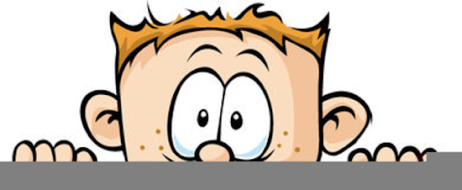 Peek at Our WeekParent Resources: This week we will be learning that Jesus is the Firm Foundation on which we should build our lives. On the back of this page, you will find the lyrics to “The Wise Man Built His House Upon the Rock” to sing with your child.Standard FocusActivityHome Extension ActivityUses various drawing and art tools with developing coordinationResurrection Rocks:The unpainted side reminds us of the stone which was laid in front of Jesus’s tomb.The white paint reminds us of Jesus’s resurrection from the dead!The heart sticker is a reminder that Jesus loves us!The egg sticker reminds us that we celebrate the resurrection of Jesus Christ on Easter.Use this rock to talk to your child about the death, burial and resurrection of Jesus.  Here is a link to a video I use with the children to tell the story.He's Alive on Vimeo.comUses senses to observe and experience objects and environmentUses tools in scientific inquiryThe children will try to blow a paper man across a table using a straw.  Then they will try to blow a paper man across the table who is firmly standing on a rock.  This activity illustrates the fact that if your faith in God is strong it will be much more difficult to be influenced by your peers.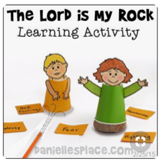 Have your child try to blow different objects across a flat surface using a straw.  Discuss the concept of light objects can be easily moved and heavy object can’t.Uses senses to observe and experience objects and environmentUses tools in scientific inquiryHouse built on the rock verse sand experiment.The children will participate in an experiment to see which house continues to stand when a storm comes: the one built on sand or the one built on rock. This experiment illustrated the concept that Jesus is the foundation or rock which we should build our life’s upon.I will put a link to a video of me doing this activity here